En tant que personne de contact, vous pourrez gérer, via notre portail internet, les inscriptions des travailleur·euse·s de votre institution ou ASBL.Pour vous identifier en tant que personne de contact, veuillez compléter ces informations :Nom et prénom: 	Fonction : 	Numéro de téléphone : 	Mail : 	Nom et adresse du siège social : 	Nom et adresse de l’institution ou filiale : 	Numéro d’immatriculation à l’ONSS : ………………………-…..……………………………………….-	Commission paritaire : 	Numéro BCE : 	
Merci d’envoyer le formulaire complété à extranet@afosoc-vesofo.org . Vous recevrez dès que possible, par mail, un identifiant et un mot de passe.
Attention : en tant que personne de contact, vous avez accès aux données privées des employés de votre institution. L’identifiant et le mot de passe sont donc personnels et ne peuvent pas être transmis ou utilisés par un tiers.Signature de, ou envoi de ce document par mail par, un·e responsable GRH de l’institution:Nom et prénom :	Fonction :	Date :  	Signature: 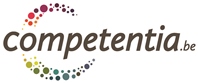 Formulaire de demande d’accès pour une personne de contactau sein d’une institution